Приложение 3День первый «Математика в литературе»Знакомство с Вовкой на музыкальном развлечении «В гостях у царицы Математики»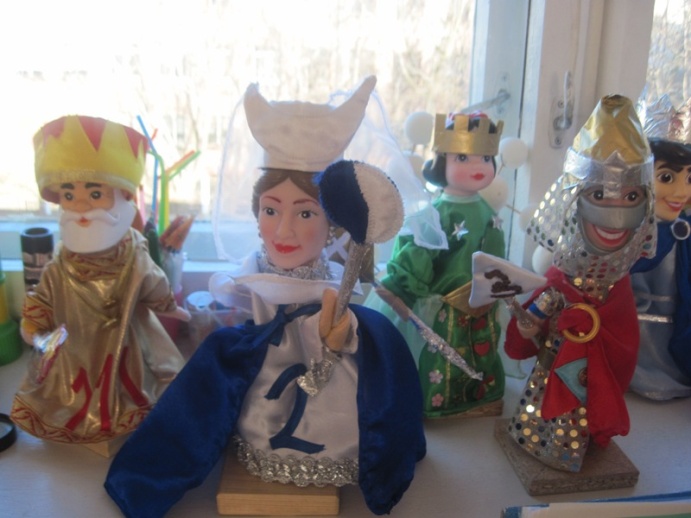 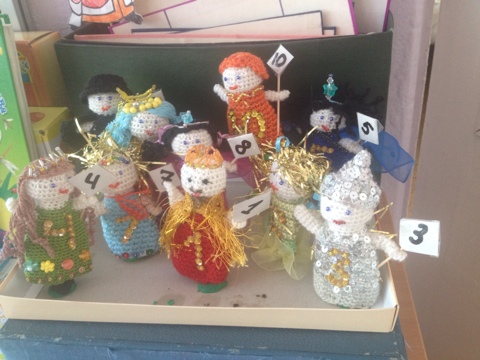 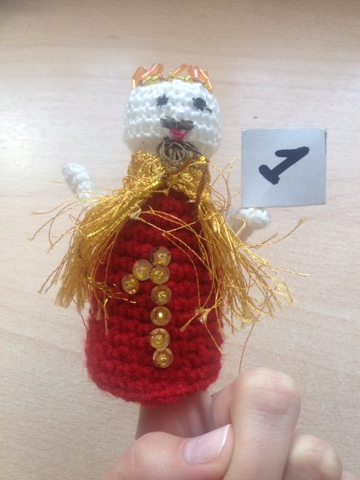 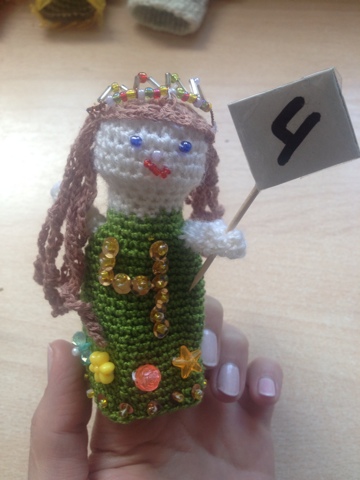 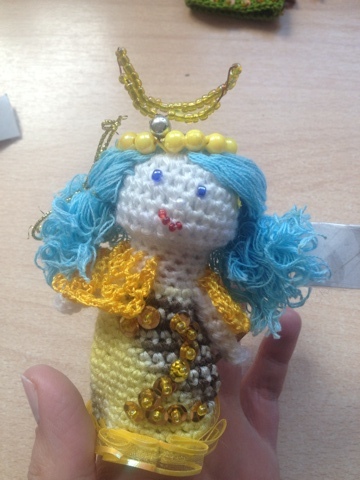 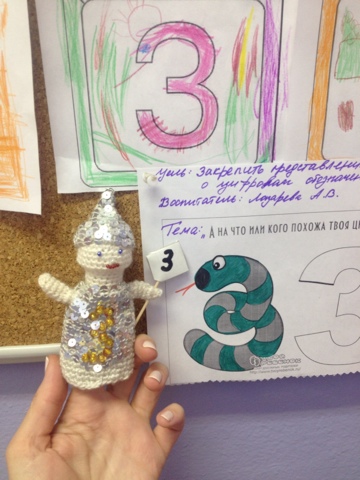 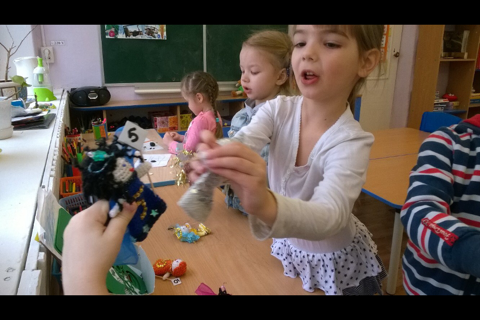 Математический театр помогает в инсценировках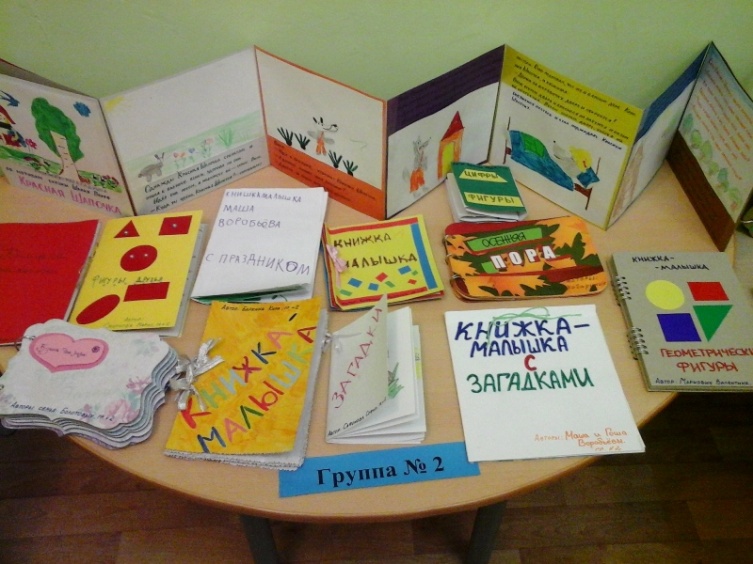 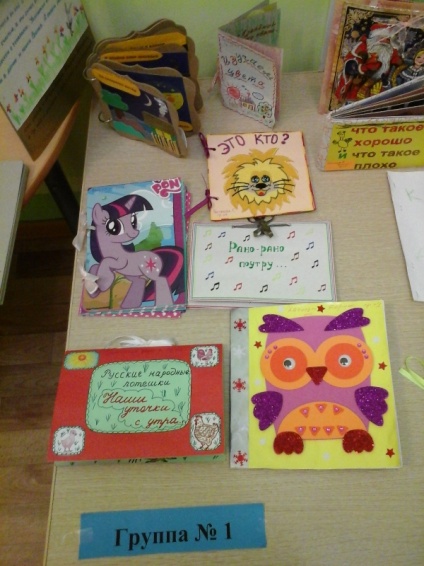 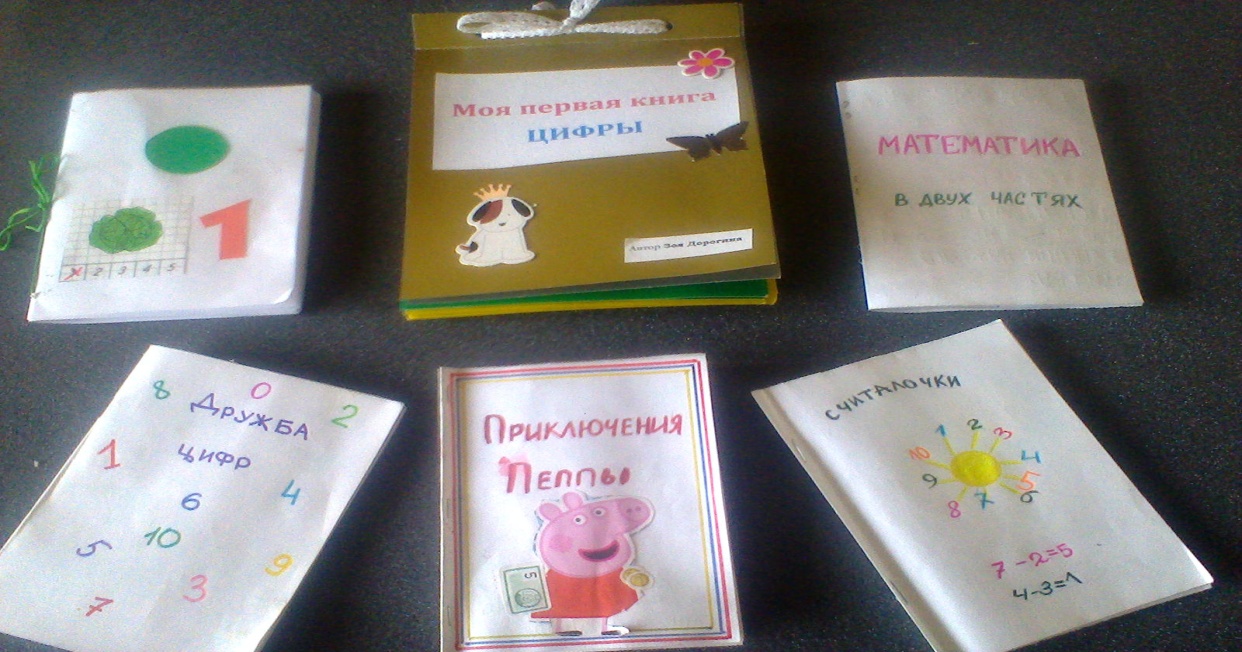 Выставка семейного творчества «Книжки-малышки с математическим содержанием»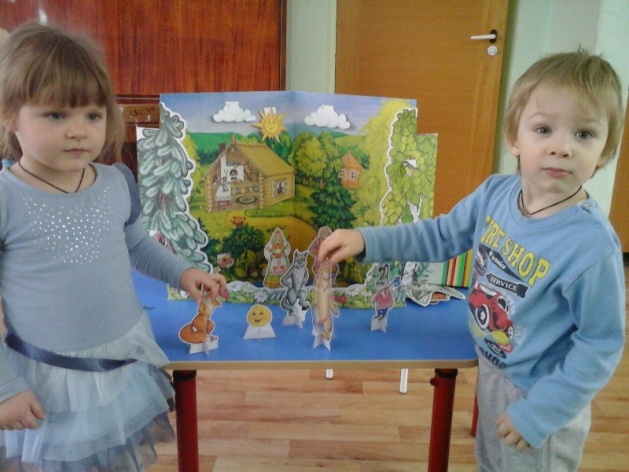 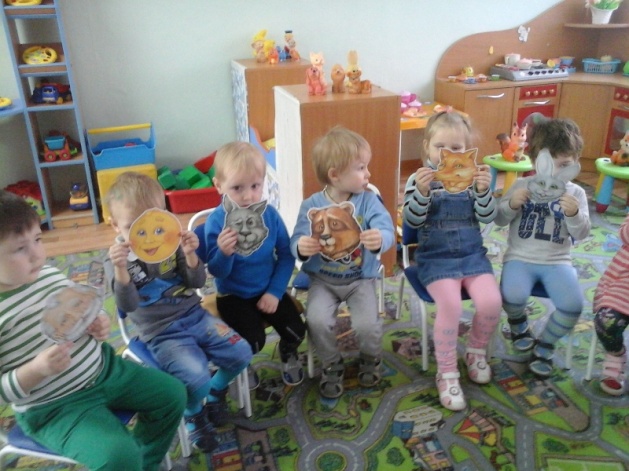 Установление последовательности через сказку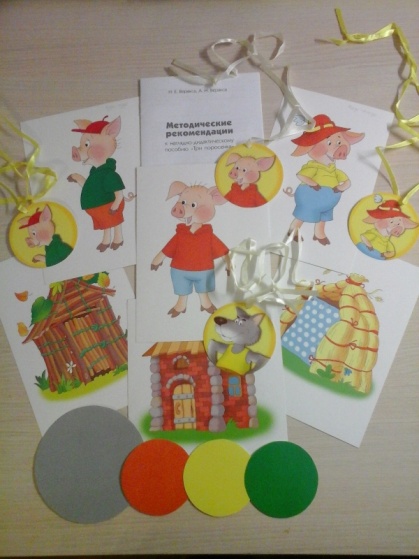 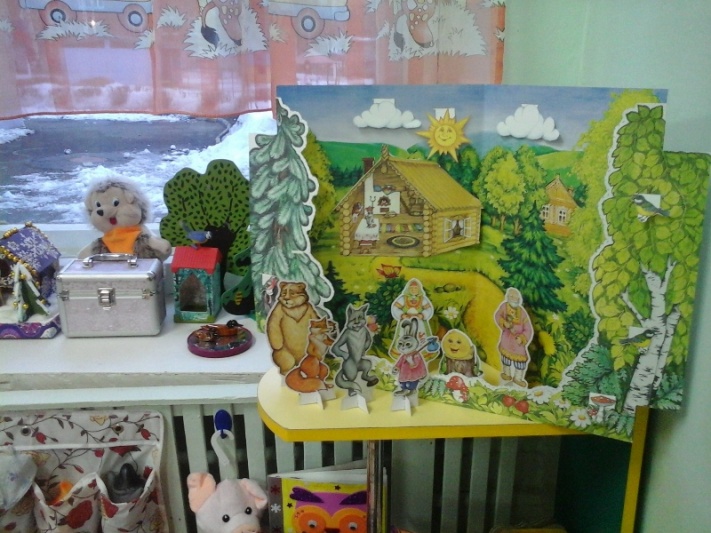 Читаем – играем - считаем…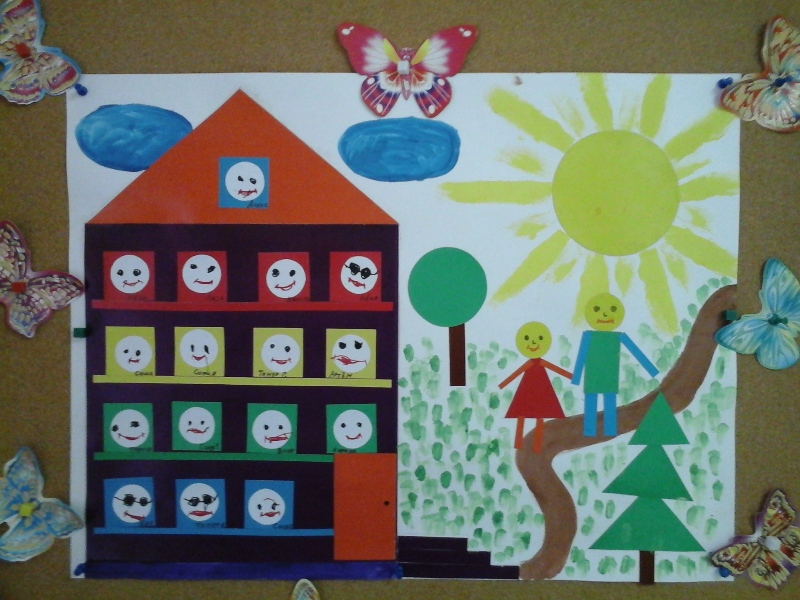 Сочиняем вместе математические сказки